DEMI-CARRÉCommentaires : Construire un carré de surface égale à la moitié d'un autre. Démonstration dans le cercle trigonométrique.En Mésopotamie, au VIe siècle avant JC, les arpenteurs babyloniens utilisent la méthode suivante pour obtenir un carré dont la surface est égale à la moitié de celle d'un carré donné.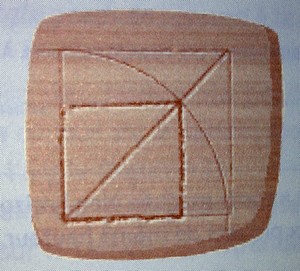 On considère un carré ABCD.Le cercle de centre A passant par B coupe la diagonale [AC] en E.Les arpenteurs babyloniens affirment que l'on peut construire un carré de diagonale [AE] dont l'aire est égale à la moitié de l'aire du carré ABCD.							         Tablette d'argile1) Construction :Réaliser une figure et vérifier la méthode babylonienne après avoir effectué quelques mesures.On pourra éventuellement utiliser un logiciel de géométrie.2) Démonstration :On considère le repère orthonormé .Dans ce repère, donner l'aire du carré ABCD.Dans le cercle trigonométrique, calculer la longueur des côtés du quadrilatère de diagonale [AE].En déduire qu'il s'agit d'un carré et calculer son aire. Conclure.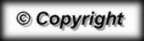 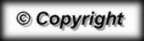 